ISTITUTO COMPRENSIVO   “B. TELESIO”Via Modena S. Sperato, n. 1 - 89133 Reggio Calabria          Scuola Secondaria di I grado E. MontalbettiANNO SCOLASTICO 2015/2016PIANO EDUCATIVO PERSONALIZZATO PER ALUNNI STRANIERI1. DATI ANAGRAFICICOGNOME E NOME ALUNNO/A…………………………………………………………………………………….Classe………………………...Data di nascita.………………………. Nazionalità…………………………………………………………Data di arrivo in  Italia…………………………………………………………………………………..…………Domicilio …………………………………….……………………………………………………………………Telefono……………………………………..…………………………………………………………………2. PERCORSO SCOLASTICO SVOLTO FINO AL MOMENTO DELL’IMMIGRAZIONENumero degli anni di scolarità: ______________ di cui nel Paese d’origine______________Scuole e classi frequentate in Italia: _____________________________________________Ha conseguito l’Esame Di Terza Media: SI        NO Lingua parlata in famiglia: ____________________________________________________Lingua di scolarità nel paese d’origine:__________________________________________Altre lingue conosciute: ______________________________________________________Eventuali corsi di Italiano frequentati (data e luogo): _______________________________Conosce la lingua italiana:  SI      NO POCO 3. VALUTAZIONE DELLE COMPETENZE IN INGRESSOLivello secondo il Quadro Comune Europeo di Riferimento per le lingue:livello 0livello A1livello A2livello B14. OSSERVAZIONE DEL COMPORTAMENTO RELAZIONALEAtteggiamento positivo nei confronti della scuolaDimostra impegno e volontà di imparareHa instaurato un rapporto positivo con i compagniAtteggiamento negativo nei confronti della scuola e delle attività proposteNon segue le regole della scuolaCrea problemi disciplinariÈ isolato, non ben integrato alla classe5. INTERVENTIViste le difficoltà rilevate, il Consiglio di classe propone un intervento personalizzato nei contenuti e nei tempi, allo scopo di permettere all’alunna/o di raggiungere gli obiettivi necessari nel corso dell’anno o del biennio.OBIETTIVI TRASVERSALI:Promuovere le relazioni all’interno della classe di appartenenzaValorizzare l’identità culturale e favorire lo scambio di esperienzeFornire gli strumenti linguistici di base per un successo formativo……………………………………………………………………………………………..COMPETENZE:Raggiungere competenze linguistiche che permettano una basilare comunicazione orale e scrittaComprendere e saper usare il lessico di base delle disciplineUtilizzare le tecniche e le procedure di calcoloSaper utilizzare gli strumenti richiestiSaper seguire e partecipare alle lezioni delle diverse discipline……………………………………………………………………………………………….IL CONSIGLIO DI CLASSE INTENDE METTERE IN ATTO / RICHIEDERE I SEGUENTI INTERVENTI:DISCIPLINE PER LE QUALI SI PROPONE DI SEGUIRE UN PERCORSO PERSONALIZZATO:Percorso personalizzato nel primo quadrimestreDISCIPLINE: Percorso personalizzato nel secondo quadrimestre (tenuto conto degli esiti del primo quadrimestre)DISCIPLINE: Ogni docente nell’arco dell’anno sceglierà, in base alla specificità della propria disciplina e ai progressi compiuti dall’alunno/a, le proposte metodologiche e gli eventuali adattamenti dei contenuti disciplinari più adeguati.FIRME DOCENTI CONSIGLIO DI CLASSESegue la scheda di programmazione disciplinare da compilare a cura di ciascun docente. …………………………………..…Il coordinatore di classe……………………………………..SCHEDA DI PROGRAMMAZIONE DISCIPLINARE- Da compilare a cura di ogni singolo docente- Dettagliare obiettivi della programmazione che si ritengono fondamentaliDISCIPLINA: …………..……………………… DOCENTE: ……………………………Scegliere le voci che interessanoCONTENUTI DISCIPLINARI:Nessun adattamento della programmazione: l’alunno può seguire la programmazione di classeAdattamenti al programma proposto al resto della classe (selezione degli obiettivi e/o dei contenuti)Applicazione degli obiettivi minimi previsti dal piano di lavoro disciplinareArgomenti sostitutivi e/o integrativiConoscenza del vocabolario essenziale della disciplinaAltro…………………………………...PROPOSTE METODOLOGICHE:Lezione frontaleLezione frontale alternata ad attività complementari quali il lavoro di coppia, in gruppo…Utilizzo di testi adattati e semplificatiUtilizzo di strumenti paratestuali (schemi, tabelle, grafici, mappe ecc.)Spiegazioni individualiAltro……………………………………………………………………………………………………….VALUTAZIONEVerifiche orali (concordate per modalità e tempi)Verifiche scritte con domande a risposta apertaVerifiche scritte semi - strutturate o strutturateProve grafiche e/o praticheProve oggettivea) vero-falsob)scelte multiplec) completamentoNumero di items ridotti Tempi di verifica più lunghi  Possibilità della presenza di un tutor durante la prova Possibilità di consultare i testi durante la provaAltro…………………………………...Precisare gli obiettivi disciplinari da raggiungere:…………………………………………………………………………………………………………………………………………………………………………………………………………………………………………………………………………………………………………………………………………………………………………………………………………………………………………………………………………………………………………………………………………………………………………………………………………………………………………………Firma del docente …………………………….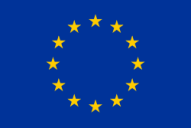 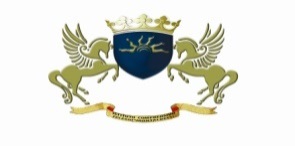 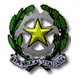    Unione EuropeaIstituto Comprensivo “Telesio”MIURInadeguata Parzialmente AdeguataAdeguataCOMPRENSIONE ORALE:linguaggio quotidiano istruzioni di lavoroitaliano dello studioESPRESSIONE ORALE:linguaggio quotidiano (BICS)italiano dello studio (CALP)COMPRENSIONE DEL TESTO SCRITTO:testi narrativi – descrittivimanuali di studioPRODUZIONE SCRITTAcompetenza morfo- sintatticacompetenza lessicalecompetenza ortograficasviluppo dei contenutiAltro:Altro:Altro:Altro:corso di alfabetizzazione in orario curricolare per ………..ore DI LIVELLO 0 (1^ alfabetizzazione) DI LIVELLO 1 (Potenziamento dell’alfabetizzazione, livello A1/ A2)corso di alfabetizzazione in orario extracurricolareper ………….oreDI LIVELLO 0 (1^ alfabetizzazione)DI LIVELLO 1 (Potenziamento dell’alfabetizzazione, livello A1 / A2)DI LIVELLO 2 (Potenziamento di Italiano per lo studio , livello A2 – B1corsi di recupero disciplinare in orario curricolare e/o extracurricolareAltro: Altro: 